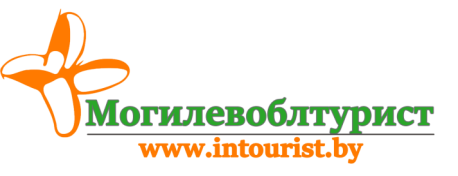 ТУРИСТИЧЕСКИЙ КОМПЛЕКС «ВИКТОРИЯ»7 НОЧЕЙ НА МОРЕ   Расположение: расположена в самом центре торгово-развлекательной инфраструктуры Коблево рядом расположены: большой аквапарк, дельфинарий, луна-парк и молодежные дискотеки, рынок и магазинына базе отдыха круглосуточная система гостиничной охраны и безопасности. Пляж: в 5 минутах ходьбы. Пляж песчаный, пологий, вода рано прогревается, неподалеку – сосновый бор и лечебный Тилигульский лиман Проживание: В каждом номере есть две односпальных либо одна двуспальная кровати, шкаф, стол, тумбочки, холодильник, в каждом номере санузел, с горячей и холодной водой телевизор в номер предоставляется напрокат, уборка в номере - по требованию.Питание: Таверна "У Петровича", с 2017 года работает совершенно новая команда высококлассных поваров и барменов, в меню "Таверны "У Петровича" есть блюда для детей: вкуснейшие блинчики, сырники, мороженое и десерты, а также молочные коктейли и морсы - всё то, что так любят дети любого возраста в непосредственной близости от базы отдыха находятся: рестораны и кафе, магазины, пиццерии, дискотеки и детские развлекательные центры. Для детей: работает детская анимация, детская площадка, в игровой зоне есть современная надувная детская комната, батут и машинки на радиоуправлении. Шоу программы,  празднование дня Нептуна, с костюмами и конкурсами, весёлые подвижные игры на свежем воздухе.Номер 2-х местный стандарт  расположен на 4-м и 5-м этажах. В каждом номере есть две односпальных либо одна двуспальная кровати, шкаф, стол, тумбочки, холодильник, балкон. Также в каждом номере санузел, с горячей и холодной водой. Телевизор в номер предоставляется напрокат. Номер 3-х местный стандарт - большой однокомнатный номер, рассчитанный на семью из 2-3-х человек. В номере есть двуспальная кровать, небольшой диван либо кресло-кровать, балкон, шкаф, стол, тумбочки, холодильник, телевизор и кондиционер. В номере санузел с горячей и холодной водой. *Ребенок до 5 лет (4,99) без места на базе, но с местом в автобусе - 20 у.е. + 90,00 бел.рублейДоплата за 2-хместный номер Стандарт с кондиционером - 10 у.е. с человекаТуристическая услуга + транспортный пакет: 135,00 бел.рублей - взрослый90,00 бел.рублей - дети до 12 лет (11,99)В стоимость включено: мед.страховка, проезд комфортабельным автобусом, сопровождение руководителем, проживание на базе (7 ночей/8 дней).  КОНТАКТНОЕ ЛИЦО: Инна  (80222 40-40-77, +37529 184-84-98) Даты заездовКол-во дней/ночейМесто в 2-х местном номере  Место в 3-х местном номере                               (с кондиционером)  24.06 (25.06-02.07) 03.07.20198/7130 у.е.130 у.е.01.07 (02.07-09.07) 10.07. 20198/7135 у.е.135 у.е.08.07 (09.07-16.07) 17.07. 20198/7135 у.е.135 у.е.15.07 (16.07-23.07) 24.07. 20198/7135 у.е.135 у.е.22.07 (23.07-30.07) 31.07. 20198/7135 у.е.135 у.е.29.07 (30.07-06.08) 07.08. 20198/7135 у.е.135 у.е.05.08 (06.08-13.08) 14.08. 20198/7135 у.е.135 у.е.12.08 (13.08-20.08) 21.08. 20198/7135 у.е.135 у.е.19.08 (20.08-27.08) 28.08. 20198/7135 у.е.135 у.е.